Středisko rané péče v Pardubicích o.p.s.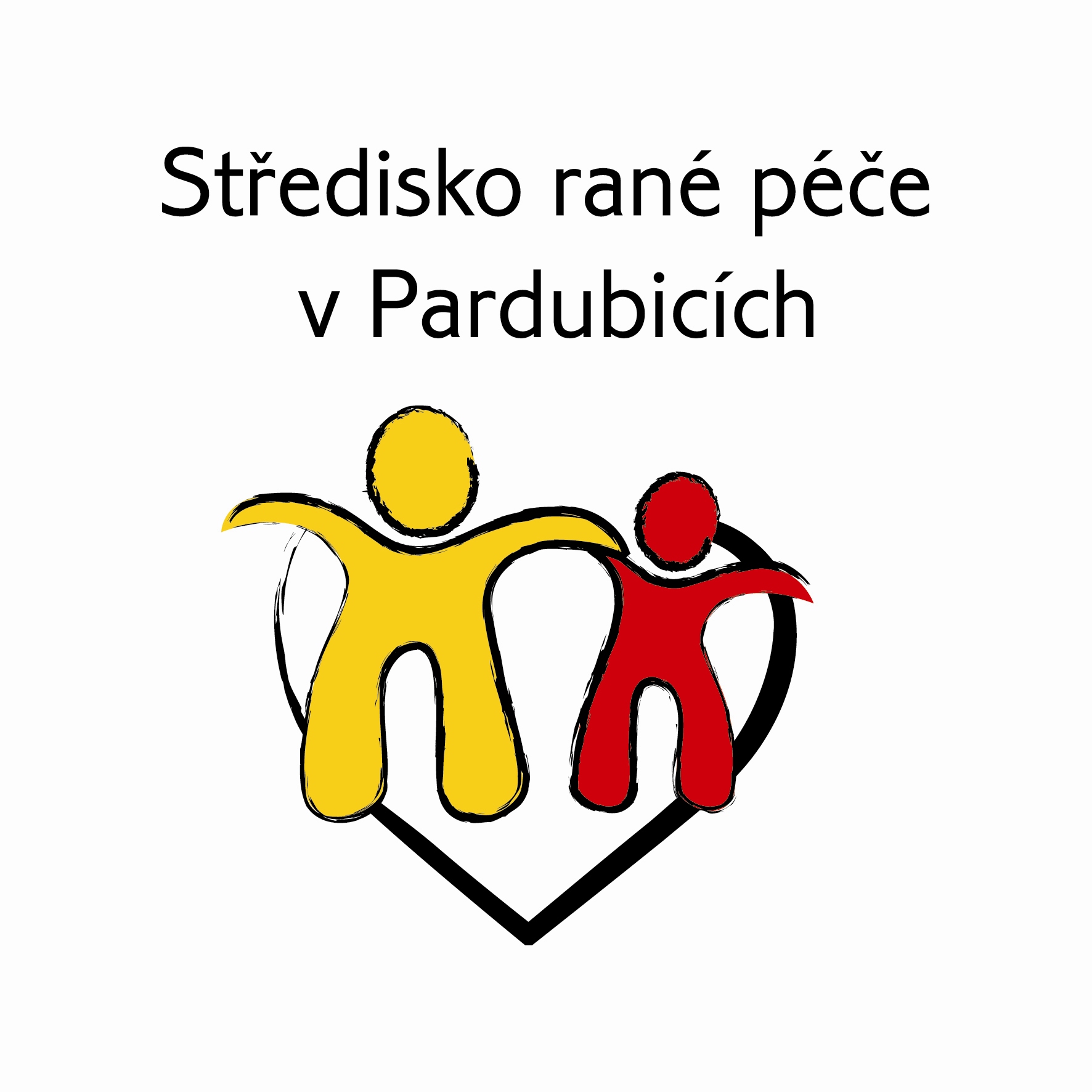 	Bělehradská 389, 530 09 PardubiceIČ: 26600285		Telefon.: 466 641 031, 030, 022; 736 512 613- 616	E-mail: stredisko@ranapece-pce.cz, web:www.ranapece-pce.czODVOLÁNÍ SOUHLASU SE ZPRACOVÁNÍM OSOBNÍCH ÚDAJŮInformace o odvolání souhlasu se zpracováním osobních údajůOdvolání souhlasu se zpracováním osobních údajů zahrnuje osobní údaje, které jsou zpracovávány správcem osobních údajů: Středisko rané péče v Pardubicích o.p.s. (dále jen „ správce osobních údajů“)IČO: 266002285se sídlem: Bělehradská 389, 530 09 Pardubiceregistrace dle zákona č. 108/2006 Sb., o sociálních službách, ve znění pozdějších předpisů: Č.j. Krú 28852/2007ID: 1940945telefon: 466 641 031email: stredisko@ranapece-pce.cz2.	Ve věcech zpracování osobních údajů je možné se obracet na statutárního zástupce Střediska rané péče v Pardubicích o.p.s.:	ředitelka: Mgr. Blanka Brandová	adresa: Bělehradská 389, 530 09 Pardubice	telefon: 466 641 031, 736 512 613	email: stredisko@ranapece-pce.czOdvolání souhlasu se zpracováním osobních údajůOdvolávám svůj souhlas se zpracováním osobních údajů za účelem odběru zpráv pro rodiny s dětmi se zdravotním postižením telefonickou nebo elektronickou formou z e-mailové adresy:
ranapece- pce@seznam.cz, který jsem udělil správci osobních údajů na dobu 10 let dne ……………v rozsahu:	Jméno a příjmení		E-mailová adresa		Telefonní čísloV ……………… dne………				                   Podpis..…………………………..